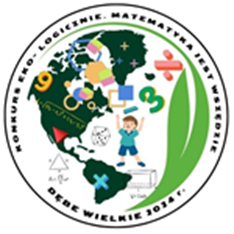 załącznik nr 4do Powiatowego Konkursu  Przyrodniczo-Matematycznego                     „Eko-Logicznie. Matematyka jest wszędzie”FORMULARZ ZGŁOSZENIOWYdo II etapu Powiatowego Konkursu Przyrodniczo-Matematycznego„Eko-Logicznie. Matematyka jest wszędzie”Nazwa szkoły…………………………………………………………………………………………………………………………………………………………………………………………………………………………………………………………………………Imię i nazwisko nauczyciela-opiekuna (telefon lub e-mail do kontaktu)………………………………………………………………………………………………………………………………………………Imiona i  nazwiska uczniów oraz ilość uzyskanych punktów:......................................................................................................................................................................................................................................................................................................................................................
Wypełniony formularz zgłoszeniowy (załącznik nr 4) prosimy odesłać w nieprzekraczalnym terminie do organizatora konkursu do dnia 23.02.2024r. na adres sekretariat@spdebewielkie.pl.Wszyscy zgłoszeni do konkursu uczestnicy muszą posiadać podpisaną:Klauzule Informacyjną (załącznik nr 2),Oświadczenie rodzica/opiekuna prawnego (załącznik nr 3).